Situation Le pont d’Aquitaine (voir photo ci-dessous) enjambe l’estuaire de la Gironde.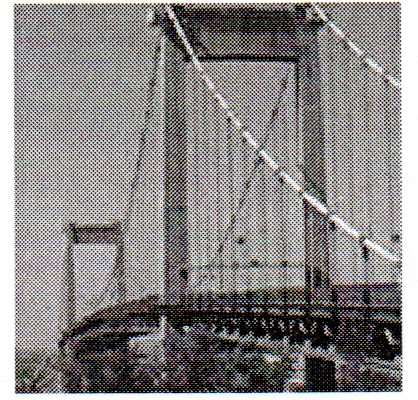 On donne ci-dessous un croquis du pont.La forme géométrique du câble AB de ce pont suspendu est assimilée à une parabole.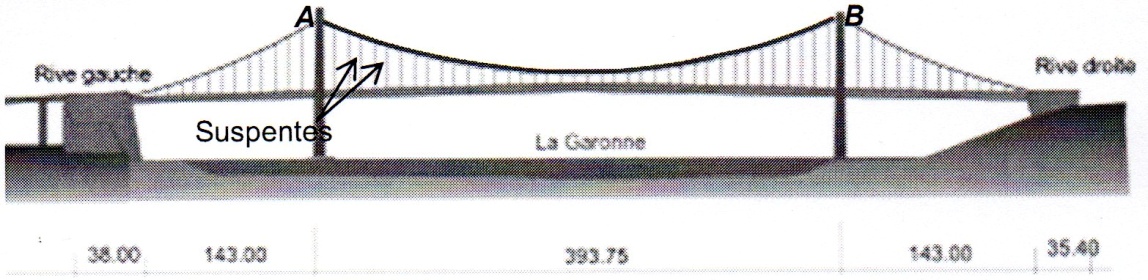 Pour des raisons de sécurité, on doit installer une sonde de température sur le câble à 45 m de hauteur. Problématique : Quelles sont les positions possibles pour la sonde de température ?Modélisation par une fonction.Consulter l’annexe  dans laquelle on vous fournit une copie d’écran.L’objectif est de modéliser le câble du pont.Conjecturer l’expression de la fonction qui permet de répondre à cet objectif.………………………………………………………………………………………………………………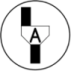 Appel n°1 : Faire vérifier la conjecture en l’explicitant oralementOuvrir le fichier « Pont Aquitaine.ggb » Cocher l’expression validée par le professeur puis faire varier les coefficients à l’aide des curseurs pour déterminer l’expression de la fonction f modélisant le câble suspendu.Donner  l’expression de la fonction f trouvée.………………………………………………………………………………………………………………………………..Appel n°2 : faire vérifier l’expression de la fonction f trouvéeExploitationUn ingénieur propose un placement de la sonde à 20 m du point A.Montrer, à l’aide des fonctionnalités du logiciel, que cette proposition ne respecte pasles raisons de sécurité.……………………………………………………………………………………………………………………………………..……………………………………………………………………………………………………………………………………..Montrer que l’équation f(x) = 45 peut s’écrire : 0,0011x² - 0,42x + 5 = 0…………………………………………………………………………………………………………………………………….…………………………………………………………………………………………………………………………………….Résoudre algébriquement l’équation : 0,0011x² - 0,42x + 5 = 0.Arrondir à 0,1.…………………………………………………………………………………………………………………………………….…………………………………………………………………………………………………………………………………….……………………………………………………………………………………………………………………………………..……………………………………………………………………………………………………………………………………..…………………………………………………………………………………………………………………………………….……………………………………………………………………………………………………………………………………Vérifier, à l’aide du logiciel, le résultat précédent.……………………………………………………………………………………………………………………………………..……………………………………………………………………………………………………………………………………..Répondre à la problématique :Quelles sont les positions possibles pour la sonde de température ? ………………………………………………………………………………………………………………………………………………………………………………………………………………………………………………………………………………………………………………………………………………………………………………………………………………Activité   Activité   Connaissances Expression algébrique, nature et allure de la courbe représentative de la fonction f :   ax² + bx + c (a réel non nul, b et c réels) en fonction du signe de a.Résolution d’une équation du second degré à une inconnue à coefficients numériques fixés.Capacités Utiliser les TIC pour représenter graphiquement une fonction polynôme du second degréRésoudre algébriquement et graphiquement, avec ou sans TIC, une équation du second degré à une inconnue à coefficients numériques fixés.Analyser RaisonnerAnalyser RaisonnerAnalyser Raisonner012CommuniquerCommuniquerCommuniquer012Réaliser TICRéaliser TICRéaliser TIC012CommuniquerCommuniquerCommuniquer012Valider TicValider TicValider Tic012Valider Valider Valider 012Réaliser Réaliser Réaliser 012CommuniquerCommuniquerCommuniquer012Valider TicValider TicValider Tic012CommuniquerCommuniquerCommuniquer012